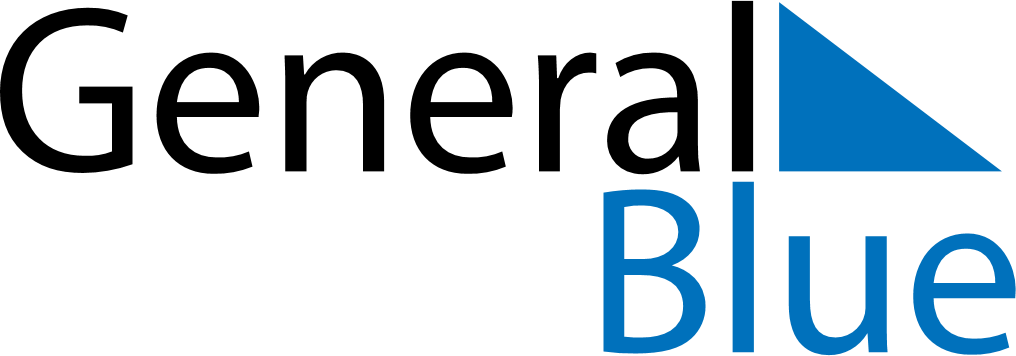 November 2022November 2022November 2022November 2022BelarusBelarusBelarusMondayTuesdayWednesdayThursdayFridaySaturdaySaturdaySunday12345567891011121213October Revolution Day14151617181919202122232425262627282930